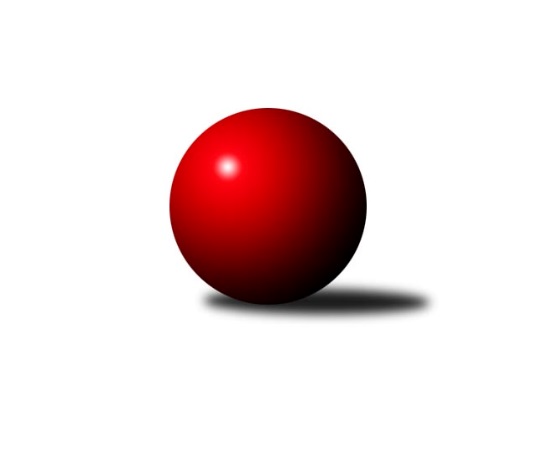 Č.3Ročník 2017/2018	1.10.2017Nejlepšího výkonu v tomto kole: 3408 dosáhlo družstvo: SK Žižkov Praha3. KLM B 2017/2018Výsledky 3. kolaSouhrnný přehled výsledků:KK Konstruktiva Praha B	- TJ Sokol Benešov 	2:6	3098:3202	11.0:13.0	25.9.TJ Lokomotiva Trutnov 	- Kuželkářský klub Jiří Poděbrady	2:6	3290:3385	7.0:17.0	30.9.TJ Sokol Tehovec 	- SKK Hořice B	2:6	3208:3325	10.0:14.0	30.9.TJ Sokol Kolín 	- TJ Sparta Kutná Hora	3:5	3262:3338	10.0:14.0	30.9.SK Žižkov Praha	- SKK Jičín B	7:1	3408:3144	17.0:7.0	30.9.Spartak Rokytnice nad Jizerou	- SKK Náchod		dohrávka		8.10.Tabulka družstev:	1.	SKK Hořice B	3	3	0	0	18.0 : 6.0 	40.0 : 32.0 	 3253	6	2.	TJ Sparta Kutná Hora	3	3	0	0	16.5 : 7.5 	45.0 : 27.0 	 3236	6	3.	SK Žižkov Praha	3	2	0	1	15.0 : 9.0 	40.0 : 32.0 	 3317	4	4.	Kuželkářský klub Jiří Poděbrady	3	2	0	1	14.0 : 10.0 	38.0 : 34.0 	 3248	4	5.	TJ Lokomotiva Trutnov	3	2	0	1	13.5 : 10.5 	34.0 : 38.0 	 3324	4	6.	TJ Sokol Benešov	3	2	0	1	13.5 : 10.5 	30.5 : 41.5 	 2905	4	7.	SKK Náchod	2	1	0	1	8.0 : 8.0 	25.5 : 22.5 	 3240	2	8.	TJ Sokol Tehovec	3	1	0	2	12.0 : 12.0 	37.0 : 35.0 	 3194	2	9.	TJ Sokol Kolín	2	0	0	2	5.0 : 11.0 	23.0 : 25.0 	 3197	0	10.	Spartak Rokytnice nad Jizerou	2	0	0	2	4.5 : 11.5 	23.0 : 25.0 	 3195	0	11.	SKK Jičín B	2	0	0	2	3.0 : 13.0 	19.0 : 29.0 	 3221	0	12.	KK Konstruktiva Praha B	3	0	0	3	5.0 : 19.0 	29.0 : 43.0 	 3135	0Podrobné výsledky kola:	 KK Konstruktiva Praha B	3098	2:6	3202	TJ Sokol Benešov 	Arnošt Nedbal	124 	 126 	 148 	158	556 	 3:1 	 547 	 137	123 	 143	144	Ivan Januš	Miroslav Šnejdar st.	115 	 126 	 141 	107	489 	 0.5:3.5 	 544 	 125	132 	 141	146	Petr Červ	Stanislav Vesecký	121 	 122 	 121 	132	496 	 0.5:3.5 	 520 	 126	126 	 136	132	Jaroslav Franěk	Jakub Hlava	125 	 124 	 154 	129	532 	 2:2 	 533 	 120	148 	 127	138	Tomáš Svoboda	Jiří Makovička	131 	 152 	 106 	112	501 	 1:3 	 559 	 137	139 	 127	156	Lukáš Kočí	Václav Posejpal	135 	 126 	 131 	132	524 	 4:0 	 499 	 124	125 	 120	130	Miroslav Šostýrozhodčí: Nejlepší výkon utkání: 559 - Lukáš Kočí	 TJ Lokomotiva Trutnov 	3290	2:6	3385	Kuželkářský klub Jiří Poděbrady	Marek Plšek	140 	 138 	 137 	161	576 	 2:2 	 553 	 130	149 	 138	136	Ladislav Nožička	Roman Straka	144 	 131 	 125 	140	540 	 0:4 	 576 	 149	142 	 134	151	Václav Kňap	Marek Žoudlík	141 	 145 	 122 	148	556 	 1:3 	 580 	 145	149 	 145	141	Lukáš Štich	David Ryzák	130 	 133 	 118 	119	500 	 0:4 	 554 	 143	158 	 119	134	Miloš Holý	Petr Holý	134 	 141 	 151 	149	575 	 3:1 	 560 	 137	134 	 143	146	Jiří Miláček	Kamil Fiebinger	141 	 118 	 142 	142	543 	 1:3 	 562 	 106	123 	 154	179	Ondřej Šustrrozhodčí: Nejlepší výkon utkání: 580 - Lukáš Štich	 TJ Sokol Tehovec 	3208	2:6	3325	SKK Hořice B	Jiří Šťastný	146 	 132 	 115 	119	512 	 1:3 	 561 	 127	150 	 127	157	Ivan Vondráček	Jaroslav Procházka	146 	 143 	 154 	150	593 	 2:2 	 590 	 159	155 	 135	141	Karel Košťál	Martin Hrouda *1	118 	 124 	 119 	168	529 	 1:3 	 548 	 145	138 	 134	131	Petr Vokáč	Petr Seidl	142 	 124 	 125 	125	516 	 1:3 	 558 	 145	157 	 132	124	Ondřej Fikar	Tomáš Čožík	141 	 123 	 136 	141	541 	 3:1 	 514 	 137	108 	 121	148	Martin Bartoníček *2	Petr Šmidlík *3	112 	 121 	 133 	151	517 	 2:2 	 554 	 139	135 	 131	149	Radek Košťálrozhodčí: střídání: *1 od 61. hodu Jakub Šmidlík, *2 od 52. hodu Zvoníček Martin, *3 od 61. hodu Martin BílekNejlepší výkon utkání: 593 - Jaroslav Procházka	 TJ Sokol Kolín 	3262	3:5	3338	TJ Sparta Kutná Hora	Jindřich Lauer	118 	 116 	 146 	137	517 	 0:4 	 576 	 136	144 	 153	143	Vladimír Holý	Jiří Němec	143 	 170 	 157 	131	601 	 2:2 	 575 	 144	156 	 132	143	Dušan Hrčkulák	Dalibor Mierva	122 	 146 	 127 	136	531 	 1:3 	 551 	 135	135 	 137	144	Jiří Barbora	Vojtěch Zelenka	139 	 111 	 145 	109	504 	 2:2 	 571 	 127	155 	 141	148	Michal Hrčkulák	Jan Pelák	129 	 152 	 157 	137	575 	 3:1 	 550 	 144	146 	 127	133	Petr Dus	Miloslav Vik	144 	 125 	 137 	128	534 	 2:2 	 515 	 127	132 	 112	144	Agaton Plaňanský ml.rozhodčí: Nejlepší výkon utkání: 601 - Jiří Němec	 SK Žižkov Praha	3408	7:1	3144	SKK Jičín B	Petr Veverka	138 	 136 	 139 	133	546 	 3:1 	 510 	 128	124 	 154	104	Vladimír Pavlata	Martin Beran	132 	 156 	 167 	156	611 	 3:1 	 499 	 149	109 	 118	123	Agaton Plaňanský st.	Josef Kašpar	140 	 129 	 136 	161	566 	 3:1 	 535 	 135	141 	 130	129	Martin Mazáček	Luboš Kocmich	135 	 146 	 140 	143	564 	 1:3 	 583 	 141	162 	 144	136	Tomáš Pavlata	František Rusín	138 	 120 	 139 	134	531 	 3:1 	 492 	 106	131 	 122	133	Jiří Čapek	Jiří Zetek	135 	 160 	 145 	150	590 	 4:0 	 525 	 131	121 	 142	131	Vladimír Řehákrozhodčí: Nejlepší výkon utkání: 611 - Martin BeranPořadí jednotlivců:	jméno hráče	družstvo	celkem	plné	dorážka	chyby	poměr kuž.	Maximum	1.	Roman Straka 	TJ Lokomotiva Trutnov 	592.50	388.0	204.5	1.3	2/2	(617)	2.	Tomáš Pavlata 	SKK Jičín B	579.50	386.0	193.5	4.5	2/2	(583)	3.	Josef Kašpar 	SK Žižkov Praha	577.75	368.0	209.8	3.5	2/2	(583)	4.	Jaroslav Procházka 	TJ Sokol Tehovec 	577.25	380.8	196.5	1.5	2/2	(593)	5.	Jiří Němec 	TJ Sokol Kolín 	570.50	372.5	198.0	3.0	1/1	(601)	6.	Lukáš Kočí 	TJ Sokol Benešov 	568.67	366.0	202.7	4.3	3/3	(585)	7.	František Rusín 	SK Žižkov Praha	568.00	378.3	189.8	4.0	2/2	(597)	8.	Petr Mařas 	Spartak Rokytnice nad Jizerou	567.50	364.5	203.0	3.5	2/2	(584)	9.	Martin Bartoníček 	SKK Hořice B	567.00	381.5	185.5	1.0	2/3	(568)	10.	Martin Kováčik 	SKK Náchod	566.50	367.0	199.5	4.5	2/2	(587)	11.	Ivan Januš 	TJ Sokol Benešov 	566.00	371.7	194.3	5.7	3/3	(594)	12.	Martin Beran 	SK Žižkov Praha	565.25	383.3	182.0	2.8	2/2	(611)	13.	Václav Kňap 	Kuželkářský klub Jiří Poděbrady	564.00	374.7	189.3	2.0	3/3	(576)	14.	Kamil Fiebinger 	TJ Lokomotiva Trutnov 	559.00	369.5	189.5	5.5	2/2	(589)	15.	Petr Vokáč 	SKK Hořice B	559.00	373.0	186.0	4.0	2/3	(570)	16.	Marek Plšek 	TJ Lokomotiva Trutnov 	557.50	368.8	188.8	3.3	2/2	(576)	17.	Ondřej Fikar 	SKK Hořice B	555.33	378.7	176.7	4.3	3/3	(558)	18.	Radek Košťál 	SKK Hořice B	555.00	365.5	189.5	3.0	2/3	(556)	19.	Lukáš Štich 	Kuželkářský klub Jiří Poděbrady	552.33	370.3	182.0	4.0	3/3	(580)	20.	Vladimír Holý 	TJ Sparta Kutná Hora	552.25	364.0	188.3	4.0	2/2	(576)	21.	Jiří Zetek 	SK Žižkov Praha	552.00	360.3	191.8	1.5	2/2	(590)	22.	Petr Holý 	TJ Lokomotiva Trutnov 	551.00	356.0	195.0	2.0	2/2	(575)	23.	Tomáš Adamů 	SKK Náchod	551.00	358.5	192.5	2.0	2/2	(559)	24.	Dušan Hrčkulák 	TJ Sparta Kutná Hora	549.75	366.0	183.8	6.0	2/2	(575)	25.	Leoš Vobořil 	TJ Sparta Kutná Hora	549.50	366.5	183.0	5.0	2/2	(569)	26.	Jan Pelák 	TJ Sokol Kolín 	549.00	367.0	182.0	3.5	1/1	(575)	27.	Tomáš Svoboda 	TJ Sokol Benešov 	548.00	377.7	170.3	3.7	3/3	(560)	28.	Karel Košťál 	SKK Hořice B	546.33	376.7	169.7	5.3	3/3	(590)	29.	Jiří Miláček 	Kuželkářský klub Jiří Poděbrady	545.00	363.5	181.5	2.0	2/3	(560)	30.	Jiří Makovička 	KK Konstruktiva Praha B	543.75	370.5	173.3	8.3	2/2	(572)	31.	Michal Hrčkulák 	TJ Sparta Kutná Hora	543.50	365.5	178.0	3.0	2/2	(571)	32.	Jiří Šťastný 	TJ Sokol Tehovec 	543.00	364.8	178.3	3.8	2/2	(561)	33.	Tomáš Čožík 	TJ Sokol Tehovec 	542.00	362.0	180.0	4.0	2/2	(543)	34.	Petr Červ 	TJ Sokol Benešov 	542.00	365.0	177.0	5.0	2/3	(544)	35.	Václav Posejpal 	KK Konstruktiva Praha B	541.00	358.5	182.5	2.8	2/2	(554)	36.	Ivan Vondráček 	SKK Hořice B	541.00	359.5	181.5	3.5	2/3	(561)	37.	Jaroslav Franěk 	TJ Sokol Benešov 	539.00	368.7	170.3	5.3	3/3	(581)	38.	Arnošt Nedbal 	KK Konstruktiva Praha B	538.75	361.5	177.3	5.8	2/2	(556)	39.	Jan Adamů 	SKK Náchod	537.50	365.5	172.0	5.5	2/2	(542)	40.	Slavomír Trepera 	Spartak Rokytnice nad Jizerou	536.00	354.5	181.5	2.0	2/2	(538)	41.	Vladimír Řehák 	SKK Jičín B	536.00	362.5	173.5	2.0	2/2	(547)	42.	Martin Mazáček 	SKK Jičín B	535.50	362.5	173.0	6.5	2/2	(536)	43.	Aleš Tichý 	SKK Náchod	534.00	357.0	177.0	5.5	2/2	(570)	44.	Zdeněk Novotný  st.	Spartak Rokytnice nad Jizerou	533.50	358.5	175.0	7.0	2/2	(570)	45.	Dalibor Mierva 	TJ Sokol Kolín 	531.00	359.0	172.0	3.0	1/1	(531)	46.	Ondřej Šustr 	Kuželkářský klub Jiří Poděbrady	531.00	359.0	172.0	8.5	2/3	(562)	47.	Antonín Hejzlar 	SKK Náchod	530.00	353.0	177.0	8.5	2/2	(548)	48.	Miloš Holý 	Kuželkářský klub Jiří Poděbrady	529.50	353.5	176.0	5.5	2/3	(554)	49.	Jiří Barbora 	TJ Sparta Kutná Hora	529.25	351.3	178.0	3.5	2/2	(551)	50.	Petr Dus 	TJ Sparta Kutná Hora	528.25	365.3	163.0	4.8	2/2	(550)	51.	Lukáš Holosko 	TJ Sokol Kolín 	528.00	363.0	165.0	7.0	1/1	(528)	52.	Svatopluk Čech 	Kuželkářský klub Jiří Poděbrady	527.50	359.0	168.5	8.0	2/3	(539)	53.	Miroslav Kužel 	TJ Lokomotiva Trutnov 	526.00	356.5	169.5	5.0	2/2	(537)	54.	Petr Veverka 	SK Žižkov Praha	524.50	356.0	168.5	6.0	2/2	(546)	55.	Stanislav Vesecký 	KK Konstruktiva Praha B	523.00	354.0	169.0	4.5	2/2	(551)	56.	Jindřich Lauer 	TJ Sokol Kolín 	522.00	360.0	162.0	6.0	1/1	(527)	57.	Miloslav Vik 	TJ Sokol Kolín 	521.50	355.0	166.5	6.0	1/1	(534)	58.	Stanislav Schuh 	SK Žižkov Praha	520.50	357.5	163.0	6.5	2/2	(527)	59.	Tomáš Majer 	SKK Náchod	520.50	363.5	157.0	3.5	2/2	(527)	60.	Petr Seidl 	TJ Sokol Tehovec 	519.50	350.5	169.0	5.5	2/2	(523)	61.	Petr Janouch 	Spartak Rokytnice nad Jizerou	516.50	364.0	152.5	7.0	2/2	(543)	62.	Petr Šmidlík 	TJ Sokol Tehovec 	511.50	346.5	165.0	6.5	2/2	(512)	63.	Martin Hrouda 	TJ Sokol Tehovec 	510.50	352.5	158.0	8.5	2/2	(514)	64.	Miroslav Šostý 	TJ Sokol Benešov 	507.50	358.5	149.0	6.0	2/3	(516)	65.	Vít Jírovec 	Kuželkářský klub Jiří Poděbrady	507.00	351.5	155.5	8.5	2/3	(529)	66.	Jan Mařas 	Spartak Rokytnice nad Jizerou	504.50	346.5	158.0	9.0	2/2	(518)	67.	Vojtěch Zelenka 	TJ Sokol Kolín 	504.00	357.0	147.0	11.0	1/1	(504)	68.	Jakub Hlava 	KK Konstruktiva Praha B	503.00	349.0	154.0	9.3	2/2	(532)	69.	Miroslav Šnejdar  st.	KK Konstruktiva Praha B	485.75	356.3	129.5	12.8	2/2	(508)		Jaroslav Kříž 	SKK Jičín B	585.00	369.0	216.0	3.0	1/2	(585)		Petr Kolář 	SKK Jičín B	567.00	376.0	191.0	7.0	1/2	(567)		Jiří Miláček 	Kuželkářský klub Jiří Poděbrady	563.00	348.0	215.0	1.0	1/3	(563)		Michal Vlček 	TJ Lokomotiva Trutnov 	557.00	381.0	176.0	3.0	1/2	(557)		Ladislav Nožička 	Kuželkářský klub Jiří Poděbrady	553.00	353.0	200.0	2.0	1/3	(553)		Marek Žoudlík 	TJ Lokomotiva Trutnov 	551.50	373.5	178.0	3.0	1/2	(556)		Štěpán Kvapil 	Spartak Rokytnice nad Jizerou	548.00	383.0	165.0	9.0	1/2	(548)		Luboš Kocmich 	SK Žižkov Praha	547.50	378.0	169.5	4.5	1/2	(564)		Miroslav Nálevka 	SKK Hořice B	546.00	356.0	190.0	7.0	1/3	(546)		Agaton Plaňanský  ml.	TJ Sparta Kutná Hora	536.50	362.5	174.0	2.5	1/2	(558)		Jiří Franěk 	TJ Sokol Benešov 	533.00	355.0	178.0	5.0	1/3	(533)		Milan Valášek 	Spartak Rokytnice nad Jizerou	526.00	361.0	165.0	8.0	1/2	(526)		David Ryzák 	TJ Lokomotiva Trutnov 	513.00	349.5	163.5	6.5	1/2	(526)		Vladimír Pavlata 	SKK Jičín B	510.00	330.0	180.0	11.0	1/2	(510)		Agaton Plaňanský  st.	SKK Jičín B	499.00	348.0	151.0	12.0	1/2	(499)		Filip Januš 	TJ Sokol Benešov 	495.00	339.0	156.0	12.0	1/3	(495)		Jiří Čapek 	SKK Jičín B	492.00	359.0	133.0	13.0	1/2	(492)		Jakub Šmidlík 	TJ Sokol Tehovec 	488.00	328.0	160.0	4.0	1/2	(488)		Jiří Kapucián 	SKK Jičín B	487.00	344.0	143.0	4.0	1/2	(487)Sportovně technické informace:Starty náhradníků:registrační číslo	jméno a příjmení 	datum startu 	družstvo	číslo startu
Hráči dopsaní na soupisku:registrační číslo	jméno a příjmení 	datum startu 	družstvo	Program dalšího kola:4. kolo4.10.2017	st	18:00	SKK Jičín B - TJ Sokol Kolín  (dohrávka z 2. kola)	8.10.2017	ne	12:45	Spartak Rokytnice nad Jizerou - SKK Náchod (dohrávka z 3. kola)	14.10.2017	so	9:00	TJ Sparta Kutná Hora - SK Žižkov Praha	14.10.2017	so	10:00	SKK Jičín B - TJ Lokomotiva Trutnov 	14.10.2017	so	10:00	SKK Hořice B - TJ Sokol Benešov 	14.10.2017	so	10:00	KK Konstruktiva Praha B - TJ Sokol Kolín 	14.10.2017	so	14:00	Kuželkářský klub Jiří Poděbrady - Spartak Rokytnice nad Jizerou	14.10.2017	so	15:00	SKK Náchod - TJ Sokol Tehovec 	Nejlepší šestka kola - absolutněNejlepší šestka kola - absolutněNejlepší šestka kola - absolutněNejlepší šestka kola - absolutněNejlepší šestka kola - dle průměru kuželenNejlepší šestka kola - dle průměru kuželenNejlepší šestka kola - dle průměru kuželenNejlepší šestka kola - dle průměru kuželenNejlepší šestka kola - dle průměru kuželenPočetJménoNázev týmuVýkonPočetJménoNázev týmuPrůměr (%)Výkon1xMartin BeranŽižkov6111xMartin BeranŽižkov112.86112xJiří NěmecKolín6012xJaroslav ProcházkaTehovec109.935931xJaroslav ProcházkaTehovec5932xJiří NěmecKolín109.416011xJiří ZetekŽižkov5901xKarel KošťálHořice B109.375901xKarel KošťálHořice B5901xJiří ZetekŽižkov108.935901xTomáš PavlataJičín B5831xTomáš PavlataJičín B107.63583